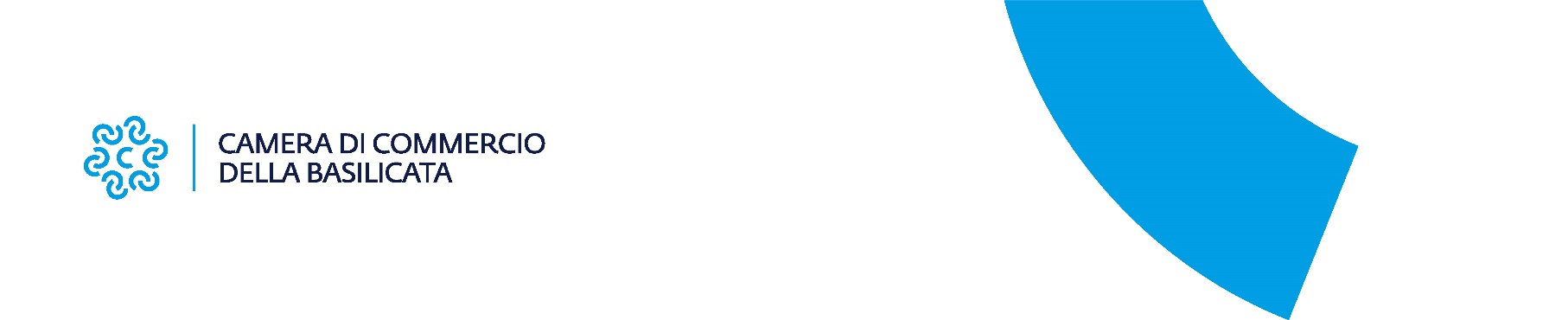 CHIEDENr. ____________ formulari dei certificati d’origine, impegnandosi a non cederli ad altre imprese né a presentarli ad altre Camere di Commercio.ALLEGATI: Documento di riconoscimento del legale rappresentate/titolare e dell’eventuale delegatoRICHIESTA FORMULARI PER CERTIFICATI D’ORIGINEIl/la sottoscritto/a ……………………………........................ nato/a a ………………………………………………….il …………………………………. e residente in …………………………………………………………..……… via/piazza ……………………………………………… codice fiscale..……………….………………………….tel …………………………………..……. e-mail ……………………………………………………………………Il/la sottoscritto/a ……………………………........................ nato/a a ………………………………………………….il …………………………………. e residente in …………………………………………………………..……… via/piazza ……………………………………………… codice fiscale..……………….………………………….tel …………………………………..……. e-mail ……………………………………………………………………In qualita’ di:Titolarelegale rappresentanteincaricato dell’impresa (Denominazione) :………………………………………………………………………………………….con sede in………………………………………………via/piazza…………………………………………….……..…
codice fiscale………………………………………………………………………………………………………………Iscritta al Registro delle Imprese  – Rea  n. …………………………………..In qualita’ di:Titolarelegale rappresentanteincaricato dell’impresa (Denominazione) :………………………………………………………………………………………….con sede in………………………………………………via/piazza…………………………………………….……..…
codice fiscale………………………………………………………………………………………………………………Iscritta al Registro delle Imprese  – Rea  n. …………………………………..Data ____________________Firma ______________________________________Firma ______________________________________SPAZIO RISERVATO ALLA CAMERA DI COMMERCIOConsegnati n._____________dal n. ____________________ al n. _______________________SPAZIO RISERVATO ALLA CAMERA DI COMMERCIOConsegnati n._____________dal n. ____________________ al n. _______________________